Заказчик: ПАО «Магнит» , АО «Тандер»Исполнитель: ООО «Вилисов Компани». Сервис электронного меню “EasyQR”География: РФДата проекта:  1 декабря 2023г.Период проекта: по текущее времяНазвание проекта:Автоматизация и оптимизация процесса предзаказа готовой продукции в магнит и перекресток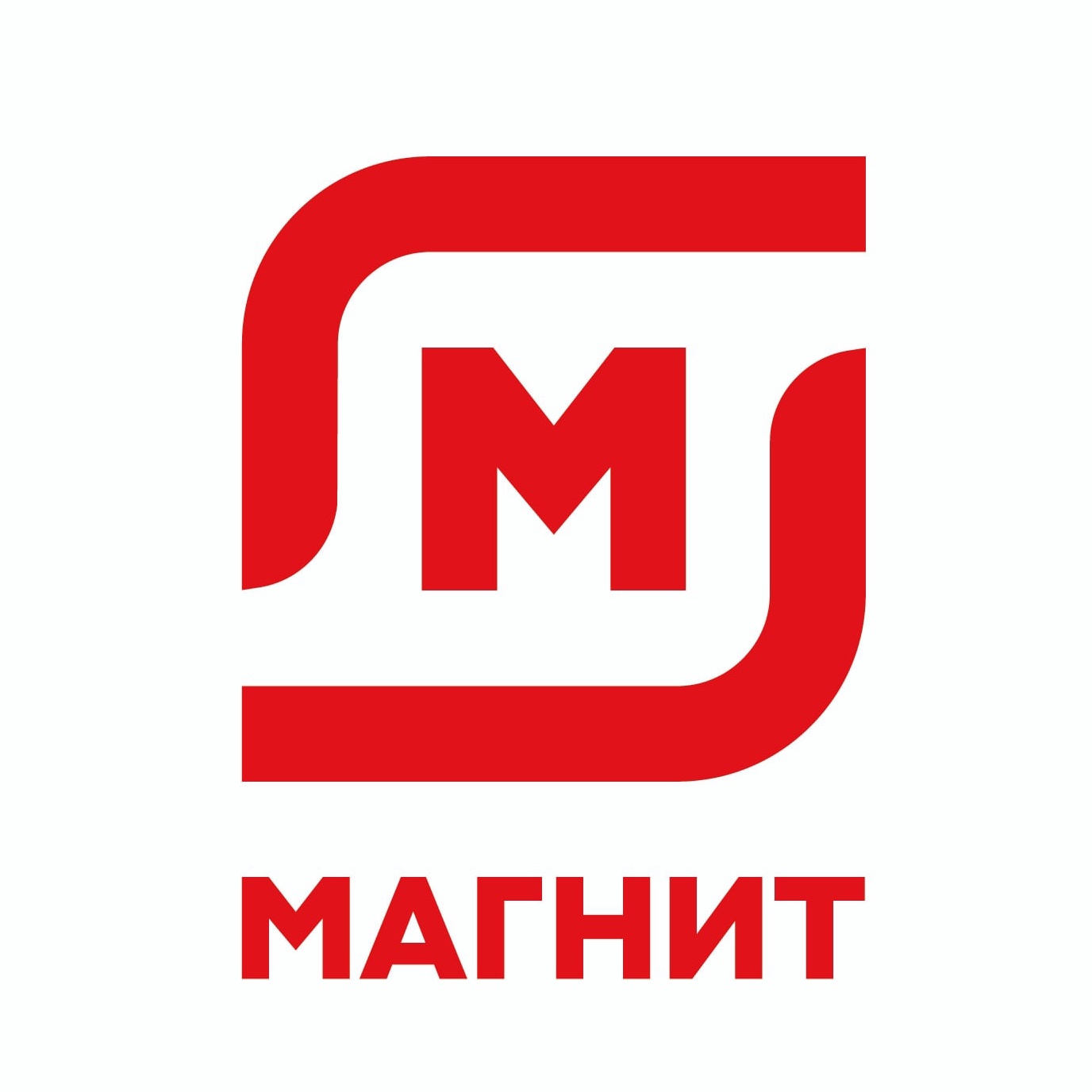 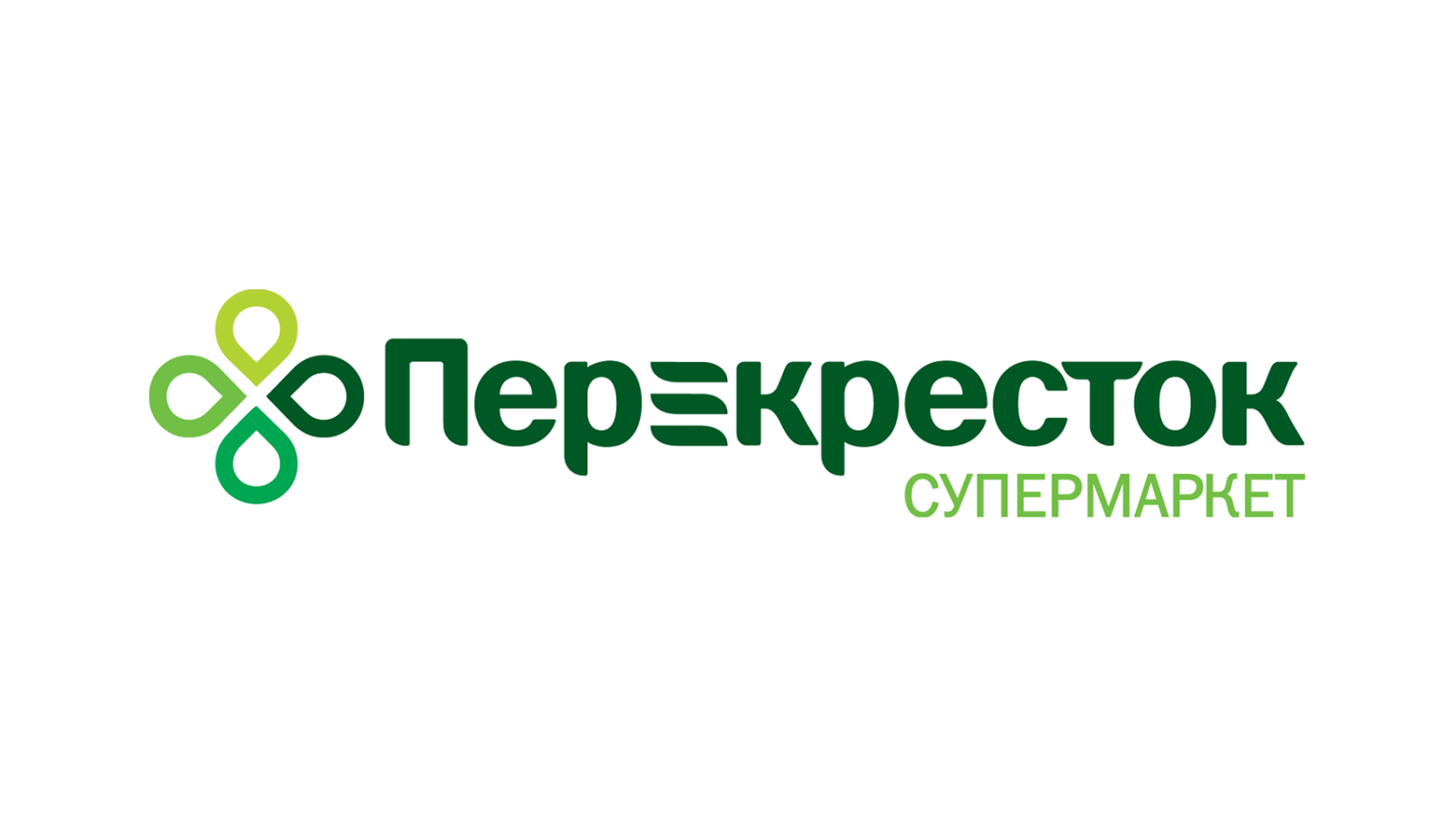 Описание ситуации:Магазины "Магнит" и "Перекресток" являются одними из крупнейших сетей продуктового розничного торговца в России. Клиенты этих магазинов имеют возможность предзаказать готовую продукцию, такую как торты, салаты, пироги и т.д., для удобства покупки и получения товара. Однако, процесс предзаказа в настоящее время является не оптимизированным и требует значительного количества ручной работы со стороны сотрудников.Исходная проблема:Клиенты магазинов должны обращаться к сотрудникам и передавать информацию о своих заказах устно или на бумажных бланках. Сотрудники затем вручную вводят эти заказы в систему. В процессе ручного ввода заказов возникают частые ошибки. Ручной процесс предзаказа требует значительного количества времени и ресурсов сотрудников, особенно в периоды повышенного спроса. Клиенты не имеют возможности отслеживать состояние своих заказов и не могут быть уверены в том, что их заказ был правильно принят и выполнен.Принцип решения:Создали веб-платформу, где клиенты могут легко вводить свои заказы и предоставлять необходимую информацию, такую как тип продукции, количество, пожелания к дизайну и сроки выполнения. Это позволило клиентам удобно предзаказывать готовую продукцию из дома или офиса, без необходимости общаться с сотрудниками магазина.Заказы, полученные через веб-платформу, автоматически передаются в систему управления предзаказами. Это сократило время и удалило человеческий фактор при вводе данных, что помогает избежать ошибок.Клиенты получают уведомления о состоянии своих заказов, такие как подтверждение получения заказа, предполагаемая дата выполнения и уведомления о готовности товара. Это сделало процесс прозрачным и удобным для клиентов.Ввели систему управления продукцией, которая помогает контролировать и оптимизировать производственные процессы. Это позволяет магазину более точно планировать производство и учитывать заказы предзаказов.Результат:Магнит - 1800 заказов за 1 месяцПерекресток - 650 заказов за 1 месяцВнедрение автоматизированной системы предзаказа готовой продукции в магазинах "Магнит" и "Перекресток" помогло улучшить процессы, повысило уровень обслуживания клиентов и оптимизировало затраты на работу. Это ключевой фактор конкурентоспособности и долгосрочного успеха этих организаций.